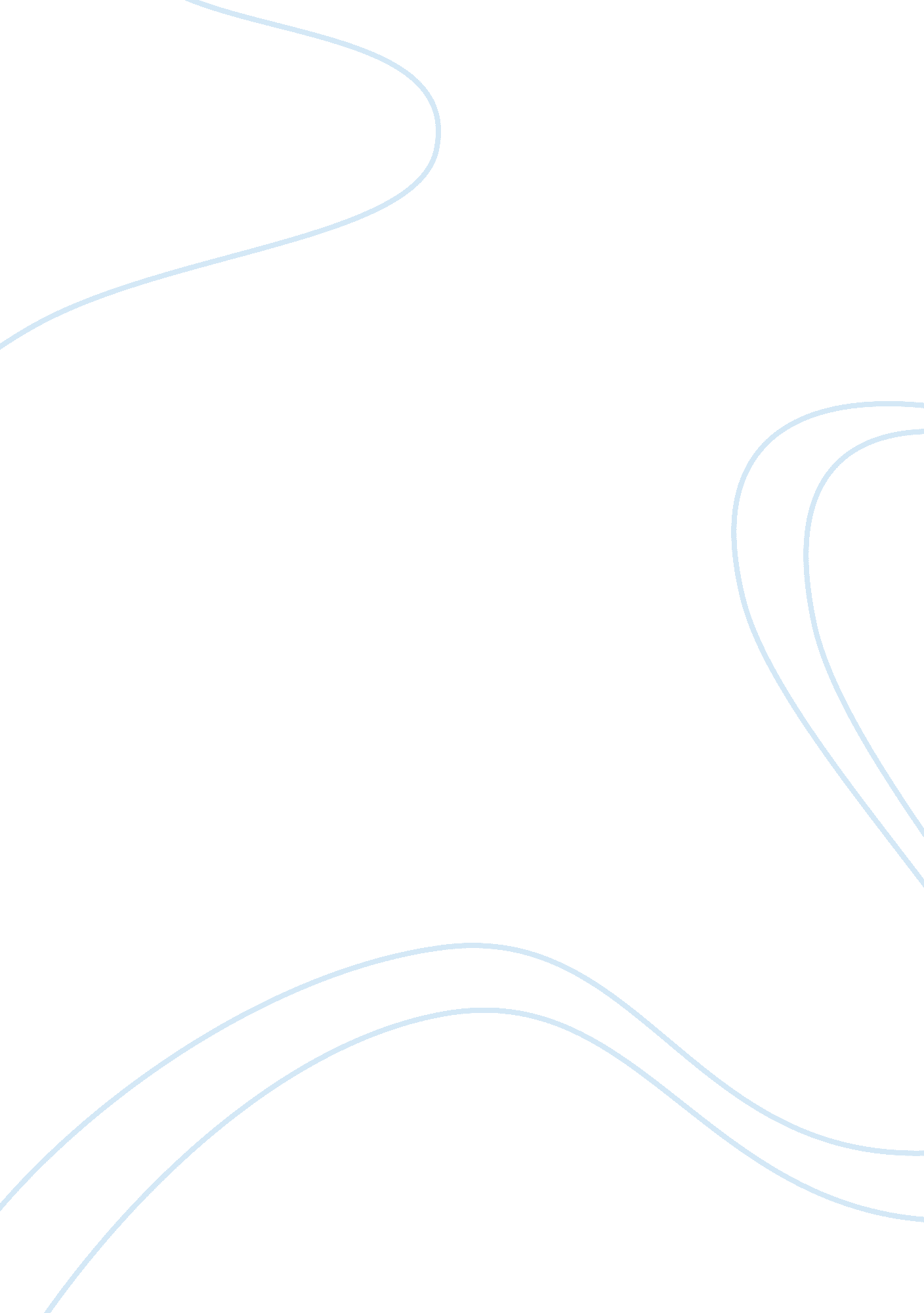 Developing long term career strategiesBusiness, Career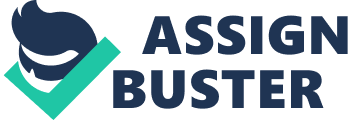 (a) Developing long-term career strategies is very important to be successful because if one is developing a long-term plan then that means that he is thinking in advance for his future. It also indicates that every detail has been worked in advance and if in case a crisis situation arises, then rather than taking a decision in a hurry and regretting it later, a person is well prepared for everything and is able to take the most appropriate path. Rue and Byars (1992, p. 152) rightly questioned “ If you don’t know where you’re going, how will you know when you get there?” Thus long-term career strategies help us in determining where we are heading and when will we reach our professional goals. (b) (i) I am currently working as Medical Service Coordinator at the Hospital Corporation of America. (ii) The duties of my job include coordination of all office supplies and workings, including invoicing of office equipment. My responsibility is to be a liaison person between the employees and the human resource department. I also coordinate actions of the mailroom by handling incoming and outgoing mail and deliveries. Thus I ensure a smooth working environment in all the major departments of my organization. (iii) The organization I am working for is one of the top employers of the hospital industry. The organization takes good care of its employees and customers. It ensures that its employees are able to obtain their career goals. It also ensures that the patients get the best treatment and get back to their normal lives fully cured and satisfied. (c) (i) The position in my career track is that of Administrator Service Coordinator. (ii) The duties of this position is to coordinate the work of each and every department of the organization as well as ensure customer satisfaction at all circumstances. (iii) This position would be obtained by November 2007. (d) (i) My assets for this position are: interest in the field of business, ability of multitasking, work experience as an administrative manager and as a volunteer in hospital. I also possess honesty, integrity, sincerity, flexibility, courage and good interpersonal skills. Since, “ building good human relations is vital for the success of an individual or an organization” (Hegde and Krishna, 1995, p. 11), I avoid personal and professional differences as much as possible. My liability is that I am not yet a graduate. (ii) I have chosen these assets because until and unless one realizes one’s own strengths, there would be “ under-utilization of individual capacity. ” (Dive, 2005, p. 13) (iii) I chose my liability because no matter how many skills an individual has; he can climb up the ladder of professional growth only if he has attained proper education. So I am trying to get rid of my liability by pursuing my graduation course wholeheartedly. (iv) After researching I have found that education is one of the skills, which is extremely important to master in order to succeed in the career track. Hence attaining education has become the most important goal of my life. In the words of Stone, Bond and Foss, “ A health service’s reason for being is about helping new humans be born, keeping people as healthy as possible, and where this fails, healing and sustaining them and in the end, helping them die with dignity and minimum pain. ” (2005, p. 8) A patient does not get healed just by the medicine but also by the love and care of the professionals of the hospital where he is admitted. The staff of the hospital can provide him a congenial atmosphere only if they share a healthy relationship amongst themselves. Hence good interpersonal skills is also important in a career related to the hospital industry because in this sector one is not just doing his job but serving the humanity as well. Since my job responsibility is to coordinate work of different departments, my adaptability and flexibility, is important to succeed in my career track. Infact all the three assets i. e. education, interpersonal skills and flexibility are the qualities that are important for growth in all kinds of careers. (e)“ For managers especially, but also for other groups of employees, the career has been regarded as a fundamental element in the development process…” (Newell, 2000, p. 218) This is the overall lesson that I have learnt while researching for this project. I have realized that if one is successful in his career, his growth as a person becomes easier. I have also started understanding my strengths and weaknesses, which I think would help me in taking future decisions and achieving success in all my endeavors. 